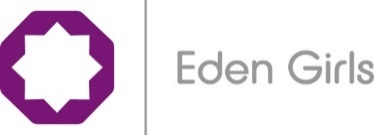 Principal:  Mrs Linda Thompson, Stoney Stanton Road, Coventry, CV1 4FS. Tel: 02476 220937 Email: info@edengirlscoventry.tetrust.org Friday 8th June 201823rd Ramadan 1439To the Parent of: Assalaamu Alaikum – ‘Peace be upon you’End of Year Rewards Trip: Tuesday 24th July 2018I am delighted to inform you that, as a result of her high standards of behaviour, attendance and punctuality your daughter is entitled to go on the end of year Rewards Trip. Your daughter can choose one of three options:  Drayton Manor Theme Park, Nr Tamworth, Staffordshire OR Ice Skating and Coombe Country Park in Coventry OR the seaside at Weston Super Mare in Somerset.The school will cover all transport costs. Parents will need to pay the cost of any admission charges which are different for each trip – please see below. Parents should also note journey times and the departure and return times. The early start and finish times for Weston Super Mare are to accommodate the much longer journey.Drayton Manor: £16.5045 minute coach journey each way (1.5 hours in total).  We will leave school at 9.00am as the park opens at 10am.  In order to give our students enough time to enjoy the park we will return to school at 5.00pm, depending on traffic that day. This should give our students 6 hours in the park. Parents are required to take responsibility about which rides their daughter goes on as not all rides will be suitable for students of different ages or with medical needs.  The school cannot be held responsible if students choose to go unsuitable rides against their parent’s advice.  Coombe Country Park and Ice Skating: £11.0020 minute coach journey to the Park and 15 minutes from the Park to the Ice Rink. We will leave the school at 9.30am and return by 3.10pm. Coombe Abbey provides a variety of woodland, grassland to walk and play, views over the woodland, a Visitor Centre, a playground and a gift shop. Students should bring a packed lunch as we intend to have a picnic in the park. The park is organising a range of fun activates for our girls. Weston Super Mare: £6.002 hours and 30 minutes coach journey each way (5 hours in total). We will leave school at 7.30am in order to get to the seaside at 10.00am. We will depart at 3.00pm to get back by 5.30pm. This will give our students 5 hours at the seaside.  In addition to the sand and sea, Weston Super Mare beach has many traditional seaside occupations to offer. Adventure Golf is available.  Students that wish to bring spending money will be responsible for its safekeeping. Pupils must bring a packed lunch as there will be no opportunity to purchase food or drink. Students will not be allowed in the sea at any point. Students entitled to Free School Meals will receive a free packed lunch from the school. They will not be expected to wear school uniform so suitable clothing and footwear will be required. Your daughter should bring with them, appropriate protection from the sun. Students are NOT ALLOWED to bring their mobile phones with them. Please also ensure that if your daughter has a medical need that requires her to take her medication on the trip that they have this with them on the day.Students need to understand that they will not be able to go off on their own at either Weston or Coombe ParkPlease be aware that students will only be allowed to attend their selected trip if they attend school, all the way up to the end of the school year, including the day before the trip.Please complete the consent/reply slip below and return it to reception by no later than Monday 18th June 2018. Full payment must be made via Parent Pay by no later than Tuesday 4th July 2018Yours sincerely,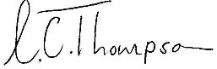 Mrs L ThompsonPrincipal……………………………………………………………….…………………………………………………………………………………………………………………….School Reward Trip: Tuesday 24th July 2018I would/would not* like my daughter,            from Form      to attend:*delete as appropriateDrayton Manor Trip at a cost of £16.50 per student  	ORCoombe Country Park and Ice Skating at a cost of £11.00 per student           ORWeston Super Mare at a cost of £6.00                                                 I would like my daughter to:-Make her own way home from school around 5.00pm/5.30pm (for Drayton Manor or Weston Super Mare) ORBe collected from school at 5.00pm/5:30pm   (for Drayton Manor or Weston Super Mare)  ORSigned______________________________ Parent/Guardian   	Date________________